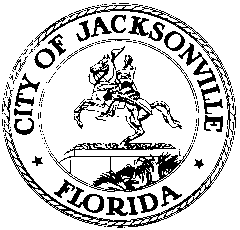 OFFICE OF THE CITY COUNCIL117 WEST DUVAL STREET, SUITE 4254TH FLOOR, CITY HALLJACKSONVILLE, FLORIDA 32202904-630-1377SPECIAL COMMITTEE ON HISTORICAL REMEMBRANCEConference Room A, 4th floor, City HallAugust 29, 20182:00 p.m.Location: Conference Room A, 4th Floor, City Hall – St. James Building, 117 West Duval StreetIn attendance: Council Members Scott Wilson (Chair), Greg Anderson, Terrance Freeman, Sam Newby, Tommy Hazouri, Jim LoveAlso: Council President Aaron Bowman; Council Members Lori Boyer and Jim Love; Peggy Sidman and Paige Johnston – Office of General Counsel; Andri Maguire Segui and Melanie Wilkes – Legislative Services Division; Leeann Krieg and Chiquita Moore – Mayor’s Office; Yvonne P. Mitchell – Council Research DivisionSee sign-in sheet for additional attendees.Meeting Convened: 2:04 p.m.Council Vice President Wilson called the meeting to order and attendees introduced themselves for the record. Council President Aaron Bowman briefly discussed the charge of the committee which is to take a historical look at the city from a diverse perspective. He wanted the committee to be comprised of at-large members to ensure that the city as a whole was represented. Matt Carlucci and Earl Johnson, Jr. are the co-chairs for the 50th Anniversary Consolidation Task Force. Mr. Johnson provided a historical perspective on the leadership of their fathers, other local officials, and community leaders contributed to the merger of the city and county into one local government. The work was important to secure more political participation from Black citizens and centralized services throughout the area. After several years of failed attempts, voters responded overwhelmingly to a centralized government that would provide efficiency and confidence to the community. Mr. Carlucci provided details about scheduled celebratory activities which include a speakers bureau. The anniversary committee has partnered with PRI to provide audio/visual recordings of individuals from the era. The interviews are necessary as an educational tool. The University of North Florida is hosting a panel discussion with several of Jacksonville’s former mayors. Mr. Carlucci stated the anniversary reception, October 1st, will be heartwarming, challenging, and exciting. Resolutions will be presented to honor Earl Johnson, Sr., Hans Tanzler, and other significant contributors. He shared that the Task Force has raised $25,000 and the Mayor is designating $15,000 to assist with expenses. CVP Wilson shared he filed legislation to appropriate $10,000 to the Jacksonville Historical Society for printing cost of the fifth edition of “A Quiet Revolution”.The committee agreed to meet on Council Tuesdays from 1:00 p.m. to 3:00 p.m. The meetings will begin after Finance hearings are completed. CVP Wilson requested feedback on future topics. The list included Memorial Park to memorialize World War I and Jefferson Street Park. There was some discussion regarding the lack of access to the Jefferson Street Park. Ms. Chiquita Moore agreed to gather information and provide details to CVP Wilson. CM Boyer suggested that committee review a study completed on the historical context of waterfront sites to minimize possible duplication.  Also, she expressed the importance of narrowing the scope of the committee and establish a comprehensive inventory list of the City’s memorial sites. Mr. Carlucci suggested that a representative from Duval County School Board is invited to the meetings. Mr. Sam Newby expressed his appreciation of Mr. Johnson, Sr. who was an inspiration for him in running for an at-large seat.There being no additional business, the meeting was adjourned.Meeting adjourned: 2:48 p.m.The written minutes of this meeting are an overview of the discussion. The audio version of the meeting may be retrieved from the Office of Legislative Services.Minutes: Yvonne P. Mitchell, Council Research    08.31.18     Posted 8:00 a.m.Tapes:	Special Committee on Historical Remembrance - LSD	08.29.18Materials: Special Committee on Historical Remembrance Attendance 	    08.29.18